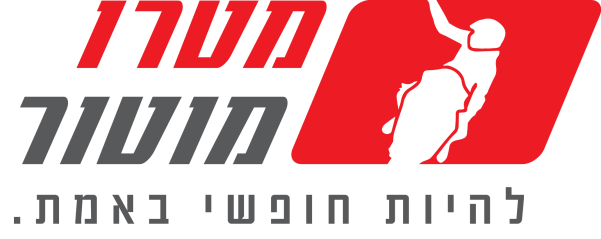 סופשנה במטרו:מבצעי נובמבר אטרקטיביים במיוחד מבצעי ענק על כל דגמי ה-MTקוואסאקי – VERSYS 300 במחיר מבצע של 34,985 ₪ קוואסאקי Z900 במחיר מדהים של 64,985 ₪ בלבדמטרו מוטור יבואנית סאן יאנג ימאהה וקוואסאקי בישראל מכריזה על מבצעי חודש נובמבר. משפחת ה- MT  של ימאהה במחירים סופר אטרקטיביים: דגם ה- MT 10 של ימאהה, המהווה את גרסת הנייקד של ה-YZF-R1, במחיר משתלם במיוחד – 89,985 (במקום 94,985 ₪) וגירסת ה- SP   , המקבילה ל-YZF-R1M, רק ב- 99,985 ₪ (במקום 109,985 ₪). ה- MT07  בכל גירסאותיו, כולל גרסת ה-XSR במחיר חסר תקדים של 54,985 (במקום 59,985 ₪). גם האח הצעיר, ה- MT03  זוכה למחיר מדהים של 34,985 ₪ (במקום 39,985 ₪). בנוסף,  אופנוע הסופר ספורט של ימאהה, ה- R3, מוצע כעת ב- 36,985 ₪ (במקום 41,985 ₪). בקוואסאקי, מחירו של אופנוע האופנוע הספורטיבי קל המשקל המוגבל לרישיון A1,ה- Ninja 250 במחיר מבצע מדהים של 22,985 ₪ (במקום 24,985 ₪). דגמי ה- 650 של קוואסאקי, בגרסתם המוגבלת ובגרסת רישיון  A,  ה- Ninja 650 וה-Z650, זוכים למחיר מבצע במחיר אחיד של 44,985 ₪ (במקום 49,985 ₪). מבצע נוסף בגזרת קוואסאקי הוא ה- VERSYS 300, האדוונצ'ר החדש וקטן הנפח של קוואסאקי,  במחיר של 34,985 ₪ (במקום 39,985 ₪). אחרון חביב, ה-Z900, אופנוע הנייקד הקרבי של קוואסאקי במחיר של 64,985  ₪ בלבדריכוז מבצעי נובמבר: דגםמחיר מבצעמחיר מחירוןN-MAX16,985 ₪18,985 ₪Z-25022,985 ₪24,985 ₪NINJA -25022,985 ₪24,985 ₪MT-0334,985 ₪39,985 ₪VERSYS 30034,985 ₪39,985 ₪R336,985 ₪41,985 ₪	Z650/35 KW44,985 ₪47,985 ₪NINJA 650/35KW44,985 ₪49,985 ₪משפחת MT-07 כל הדגמים54,985 ₪59,985 ₪Z -90064,985 ₪69,985 ₪MT-0969,985 ₪74,985 ₪MT-09 TRACER74,985 ₪79,985 ₪T-MAX 530 201775,985 ₪81,95 ₪MT-1089,985 ₪94,985 ₪MT-10 SP99,985 ₪109,985 ₪